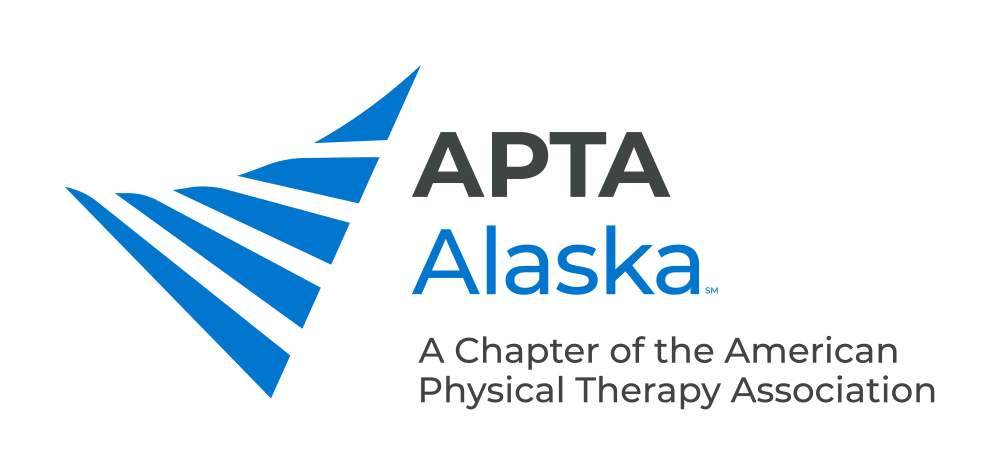 2022 NOMINATION & INTEREST FORMNOMINATION DEADLINE – SEPTEMBER 1, 2022SEND NOMINATIONS TO - info@aptaalaska.org The following positions will be elected in the fall of 2022. Terms will begin on January 1, 2023. Please indicate which position you are submitting a nomination for.President-Elect (one-year term as PE, Followed By a two-year term as President) PT Members(an individual may serve as President Elect and President at the same time)Treasurer (two-year term) PT/PTA MembersChief Delegate (three-year term) PT MembersDelegate (two-year term) PT MembersPTA Caucus Representative (two-year term) PTA Members Nominating Committee (three-year term) PT/PTA Members Member Being Nominated: 	_______________________________________________________________________Please identify the qualities that you believe this member exemplifies:_____ Accountable/Responsible_____ Articulate_____ Collaborative_____ Creative_____ Decisive_____ Dependable_____ Detail-oriented _____ Empowering_____ Knowledgeable in Parliamentary procedures_____ Organized_____ Persuasive_____ Risk taker_____ Skilled Communicator_____ Skilled Leader _____ Skilled Mentor_____ Skilled Negotiator_____ Visionary_____Timely in Responsiveness to EmailsOther talents and abilities this member displays that would make him/her a good candidate:____________________________________________________________________________________________________________________________________________________________________________________________________________________________________________________________________________________________________________________________________________________________________________________________________If you have any questions, please contact a member of the APTA Alaska Nominating Committee:Julie Ament - jament@northpolept.comRuth Carson - therapy@equinoxphysical.comRachel Jermann - rachel.jermann@gmail.com